Школьный этапВсероссийской олимпиады школьников по географии 5 класс, 2017-2018 учебный годВремя выполнения работы - 45 минут. Максимальный балл — 38Не разрешается пользоваться атласами и иными источниками информации. Удачи!Задание  1 (максимальное количество  баллов — 18).Дополните недостающую информацию, отвечая на вопросы. Ответ запишите под каждой цифрой.Например. 1 — Солнце, 2 -Материк	Форма рельефа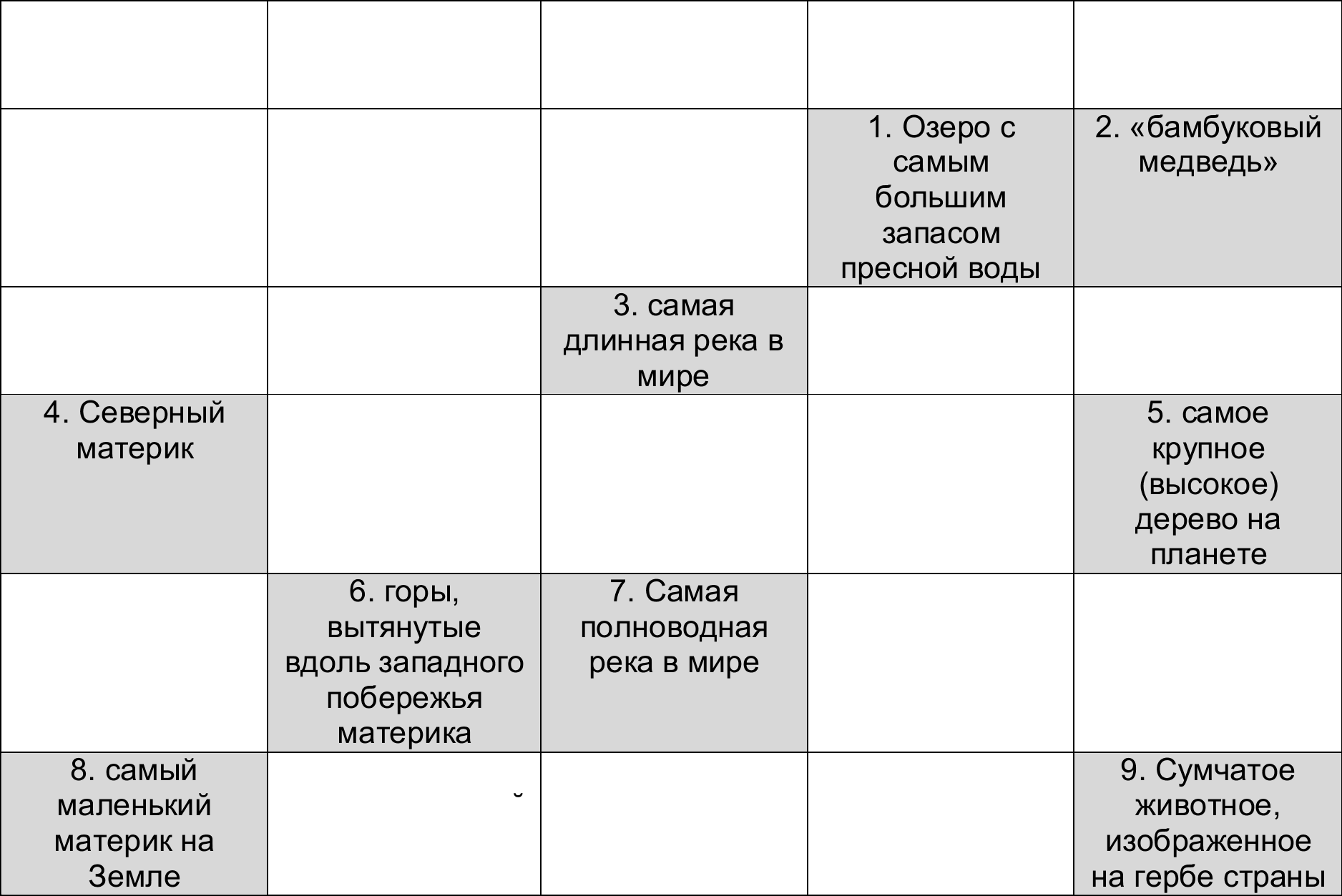 РекаОзероПредставитель органического мираЕвразияГималаиВолгаАфрикаЮжная АмерикаКилиманджароКордильерыВикторияМаккензи	Великие озера (Мичиган,Гурон, Онтарио, Эри, Верхнее)ТитикакабаобабанакондаБольшой водораздельныи хребетМуррейЭйрКритерии оценки:по 2 балла за верный ответ, максимум - 18 Ответ:1. Байкал, 2. Панда, 3. Нил, 4. Северная Америка, 5. Секвойя,6. Анды, 7. Амазонка, 8. Австралия, 9. Кенгуру.Ответьте на вопросы:Задание 2. (максимальное количество баллов — 10)Как называется прибор, который помогает ориентироваться на местности?Как называются твердые осадки, которые выпадают в теплое время года?как называется звезда — источник света и тепла для Земли?Как называется модель Земли?Как называется океан, название которого происходит от известного в Древней Греции мифа о титане, держащем на своих плечах небесный свод?Критерии оценки:За каждое верное слово — 2 б, максимально — 10. Ответ:1. компас, 2. град, 3.Солнце, 4. глобус, 5. Атлантический.Задание 3. (максимальное количество баллов — 4)Осенним днём в зоопарке встретились пингвин, воробей и журавль. Пингвин сказал, что на улице очень жарко, воробей пожаловался, что погода стала портиться, журавль заявил, что становится холоднее и надо перемещаться к месту зимовки.Почему животные высказали такие разные мнения? Как определить температуру воздуха, не выходя из дома?Ответ:Пингвин - обитатель Антарктиды, где среднегодовая температура значительно ниже нуля (1 балл), воробей — птица, которая переживает холодное время года рядом с человеком (1 балл), а журавль — перелетная птица, которая отправляется зимовать в теплые страны, когда сокращается продолжительность дня и понижается среднесуточная температура воздуха (1 балл). Для определения температуры воздуха на улице используют термометр, который обычно вешают за окном жилых помещений(1 балл).Задание 4. (максимальное количество баллов — 6)Осень — время для сбора грибов. Очень важно уметь ориентироваться в лесу. Как узнать стороны горизонта в лесу, если небо закрыто облаками, а компаса нет? Приведите не более трех способов, подробно описав использование каждого.Критерии оценки:По 1 баллу за способ и объяснение, максимум — 6 6. Ответ:по мху на стволе деревьев (мох растет с северной стороны)по лишайникам на камнях (лишайники растут с северной стороны)по кроне деревьев (более густая крона у отдельно стоящего дерева с южной стороны)по муравейнику (муравейники, как правило, находятся к югу от ближайших деревьев и пней; южная сторона муравейника более пологая, чем северная)по кольцам на пнях (расстояние между годичными кольцами больше с южной стороны)